VOTRE NOM : ___________________________________________  DATE : ___________________*Les informations recueillies dans ce formulaire sont confidentielles, seul le personnel d’Autisme sans limites et de ses partenaires, ayant un contact direct avec les jeunes, y auront accès.PROGRAMMES ASL 2021/2022Des programmes réguliers ou ponctuels pour répondre aux besoins fondamentaux des jeunes adultes autistes de haut niveau de fonctionnementVeuillez inscrire un X aux programmes qui vous intéressent. *La tenue de chacun des programmes sera confirmée lors de l’inscription et dépendra du nombre de jeunes intéressés à s’y inscrire. Notez qu’en raison de la pandémie, il est possible que certains programmes soient offerts de façon virtuelle ou reportés.VOTRE DISPONIBILITÉJe suis disponible à temps plein, de jour ou de soir _____________________________ Je suis disponible à temps partiel aux moments suivants : INFORMATIONS* Transmettre ce formulaire en format .doc à info@autismesanslimites.org  NB. Ne pas convertir en format .pdf MERCI !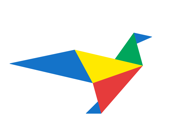 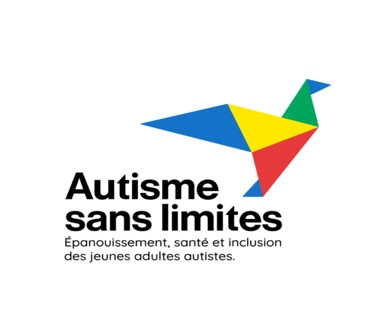            Autisme sans limitesDemande d’admission 2021/2022Les CLUBS… pour vivre ses passions et cultiver ses relations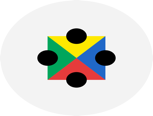 Le Club des soirées d’antan!        Après-midi ou soirées de jeux de sociétéLes soirées du LOFTActivités variées pour le simple plaisir d’être ensemble !Ici on jase !De tout et de rien ! Club de rencontres d’ASLÀ la recherche de l’amitié ou de l’amour… (Pré-requis : L’Art de prendre soin des gens qu’on aime)Cherche et trouveChasses aux trésors et rallyes, en ville et ailleurs Les Clubs des passionnés Ateliers variés : humour, écriture, cuisine, couture, photos, astronomie, échecs, ornithologie, plein air, etc...  Bienvenue à Autisme sans limitesComité d’accueil d’ASL *PonctuelClub des ambassadeurs d’ASLLes sceptiques seront confondus…Les voyages forment la jeunesse Du petit déplacement au gros voyage : pour vivre au maximum ! *PonctuelLe BIEN-ÊTRE… pour prendre soin de sa santé et nourrir son esprit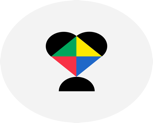 YogaPour le bien du corps et la paix de l’esprit… L’Art dans tous ses états   (MBAM)Exploration des émotions via l’art visuel et l’art-thérapie, au Musée des Beaux-Arts de MontréalL’Art dans tous ses états  (GBC et TNM)Exploration des émotions via la danse et le théâtre avec les Grands ballets canadiens et le TNMCuisiner santé, c’est facile et… c’est bon!  (ITHQ)Développer son autonomie en cuisine et de saines habitudes alimentairesÀ vos marques… Prêts? BOUGEZ !Activités physiques et de plein airÇa marche!Club de marche et de plein air : On met un pied devant l’autre et on avance ! L’Art de prendre soin des gens qu’on aime… (Programme PEERS)Développer, approfondir et entretenir de bon liens avec les autres (Pré-requis au Club de rencontres)Une vie amoureuse et sexuelle saine et épanouie… (Ateliers sur les relations intimes)De précieux conseils pour mettre toutes les chances de notre côté…Le PROJET DE VIE… pour développer son autonomie et construire sa vie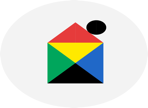 En route vers l’autonomieDéveloppement de son autonomie; prise en charge de sa vie, de sa santé physique et mentale, de ses relations; finances et consommation; justice et lois; démocratie et implication citoyenne; déplacements et voyages; autonomie résidentielle, employabilité et marché du travail; etc..À la rencontre de ma sociétéConférences, entretiens et visites pour mieux comprendre sa société et en côtoyer ses acteurs clés Les Studios d’ASL        Exploration de différents milieux de travail et expérimentation de différents métiers          Les aînés ont de la belle visite!On visite nos aînés isolés pour un coup de main, une partie de cartes ou une jasette          De chez-nous à … chez-moi!Soutien à la transition vers l’autonomie résidentielle  *Ponctuel au besoin     Besoin d’un coup de main?Mentorat autiste, parce que d’autres comme moi sont passés par là avant moi *PonctuelAMPMSOIRLUNDIMARDIMERCREDIJEUDIVENDREDISAMEDIDIMANCHEParticipant.eNOM :COURRIEL :NO. DE TÉLÉPHONE CELLULAIRE :PERSONNE À CONTACTER EN CAS D’URGENCE :(nom et numéro de téléphone)Ma date de naissance (Jour/Mois/Année) :Genre inscrit officiellement aux registres gouvernementaux :  Masculin __________ Féminin _________Je m’identifie comme une femme ___________ un homme ___________    de genre indéterminé________Mon adresse complète (+ code postal) :Arrondissement (si j’habite Montréal) :Téléphone résidence :Langues parlées : Français_______  Anglais ________  Autre : _____________Langues écrites :Français_______  Anglais ________  Autre : _____________Situation de résidence :Vit avec sa famille  Vit seulVit en coupleVit en colocationMobilité (plusieurs réponses possibles)Je me déplace en transport adapté :    		Oui ______	Non ______Je me déplace en transport en commun : 	Oui ______	Non ______Je me déplace à vélo :				Oui ______	Non ______Des membres de ma famille me conduisent : 	Oui ______	Non ______Je conduis une voiture :			Oui ______	Non ______Équipements électroniques et applications auxquels vous avez accèsTéléphone intelligent                       Oui ______	Non ______Tablette (I-pad)                                  Oui ______	Non ______Ordinateur MAC                                Oui ______	Non ______Ordinateur PC                                    Oui ______	Non ______J’utilise Zoom                                     Oui ______	Non ______J’utilise Facetime                               Oui ______	Non ______J’ai une page Facebook                    Oui ______	Non ______PèreNom :Courriel:Numéro de téléphone cellulaire: Numéro de téléphone résidence :Adresse complète + code postal (si différente) :Occupation :MèreNom :Courriel:Numéro de téléphone cellulaire: Numéro de téléphone résidence :Adresse complète + code postal (si différente) :Occupation :FratrieNoms et âges des sœurs et frères : Quotidien/Études/Travail/LoisirsRoutine quotidienne (heures habituelles des repas, du sommeil, de l’hygiène) :Occupation au cours de la dernière année (inscrire toutes vos occupations régulières)Au travail (endroit, titre du poste, tâches) : ______________________________________ À l’école (niveau, endroit, domaine d’études) : ___________________________________Bénévolat (endroits, tâches) : _________________________________________________Rien de régulier :  ___________________________________________________________Niveau de scolarité complété :Diplôme obtenu et domaine d’études :Expériences de travail antérieures (incluant stages) + années :Clubs sociaux ou de loisirs, équipes sportives ou autres activités au cours des 2 dernières années :Principaux intérêts :Forces et talents particuliers :Ambitions personnelles et professionnelles :Projet de vie : Retourner à l’école 	Oui _____      Non _____ 	    Ne sais pas  _____     C’est déjà le cas _______ Travailler  		Oui _____      Non _____       Ne sais pas  _____      C’est déjà le cas _______ Vivre de façon autonome,  seul.e ou en colocation     Oui _____      Non _____       Ne sais pas  _____      C’est déjà le cas _______Habiter avec mes parents 	Oui_____       Non _____       Ne sais pas  _____       Je suis déjà parti.e _____Avoir un amoureux ou une amoureuse 	Oui _____      Non _____       Ne sais pas  _____       C’est déjà le cas _______Me marier ou vivre avec ma/mon conjoint.e   Oui _____     Non ______     Ne sais pas ______      C’est déjà le cas _______Avoir des enfants 	Oui _____      Non ______     Ne sais pas ______       C’est déjà le cas _______Les raisons pour lesquelles je veux m’inscrire à ASL : Informations médicales et comportementalesAvez-vous une preuve de vaccination contre la covid?: Numéro d’Assurance-maladie + date d’expiration (obligatoire):Médecin de famille (nom, courriel et numéro de téléphone) : Diagnostic officiel : ________________________________________________Posé par qui et en quelle année? : _____________________________________Suivis professionnels et/ou médicaux actuels (médecin, psychiatre, psychologue, psychoéducateur, travailleur social, éducateur spécialisé, orthophoniste, nutritionniste, autres professionnels)Nom, courriel et no de téléphone des professionnels :Médications et dosages (facultatif) :Usage de :Cannabis                 Oui_____   Non_____  Fréquence ___________________Alcool                      Oui_____   Non_____  Fréquence ___________________Autres drogues      Oui_____   Non_____  Fréquence ___________________Cigarettes               Oui_____   Non_____  Fréquence ___________________Vapoteuse              Oui_____   Non_____  Fréquence____________________Allergies : _____________________________________________________________Degrés : léger, modéré, sévère Épipen : OUI ou NON.   Si oui : Avez-vous besoin d’aide pour l’administrer?  ______________Autres conditions médicales que nous devrions connaître (trouble anxieux, troubles de l’humeur, colères, idées ou comportements suicidaires, asthme, épilepsie, alcoolisme, toxicomanie, autres…) :Avez-vous déjà été hospitalisé?:Si oui, en quelle année?:Combien de temps?:Peurs ou craintes particulières : Difficultés et/ou comportements problématiques :Quelles situations déclenchent ces difficultés et/ou comportements?Comment doivent réagir les intervenants en cas de stress important ou de difficultés ?Y a-t-il des choses importantes qui ont changé dans votre vie, au cours des deux dernières années? Y a-t-il autres choses que nous devrions savoir sur vous et qui nous aiderait à mieux vous aider?Information additionnelleDe quelle façon ou par qui avez-vous pris connaissance de nos services?RéférencesNom, courriel et numéro de téléphone de deux personnes qui vous connaissent bien parmi les suivantes :Travailleur.euse social.e, psychologue, psychiatre, psychoéducateur.trice, éducateur.trice spécialisé.eProfesseur.e ou enseignant.e Employeur.e (actuel.le ou ancien.ne)#1 Nom :     Courriel :     Téléphone :#2 Nom :     Courriel :     Téléphone :Veuillez les aviser qu’il est possible que nous les contactions et les autoriser à nous parler. RÉSERVÉ À L’ADMINISTRATION